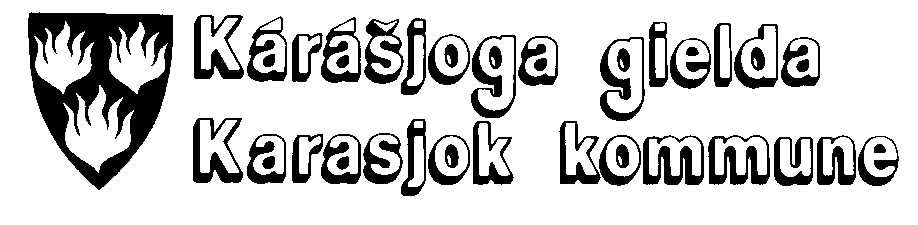 UTSTYRSSENTRALEN: Sommerutstyr UTSTYR    12.03.2024STØRRELSE /beskrivelseSykler Voksen og barnBarnesete til sykkelSykkelvognBee-Yellow Sykkelhjelmer Sparkesykkel m/sikkerhetsutstyrFirefly A180Ally kano 16,5 DR. for 2 personer med årer Packraft Cruce med komplett utstyr SUP-brett Cruce m/årer og pumpe Redningsvester Lavvo  Frisport Basic Lavvo 5 – 7 personerPop-ut- telt Ifich Ice hotell 4 eller 9 Gassovn i kasse  + 2 mGasslange og alarm  Telt Jotunheim – Svartdalen 3Jotunheim – Svartdalen 4Sitteunderlag Mc Kinley seat ReinskinnLiggeunderlag Mammut Iglo- selvoppblåsbarLette soveposer Mc Kinley Kodiak Lakenpose Silk RektangulærTurstol Sammenleggbar turstol m/trugebein Bord Campingbord justerbart Primus Kart/kartmappe/kompass RyggsekkBergans, Trollhetta 95 l Bergans, Trollhetta 75 l Bergans, Rondane 46 lJotunheim, Ringstind 35 liter Bæremeis Bergans, LilletindHengekøye m/ myggnettTick to the moon HaspelsettLawson Exp. 8MygghattMyggnett til teltBallpumpeTurspadeMammut Symaskin Janoma Easy Jeans 1800